                                        MÁIRÉAD NESBITT A Grammy and Emmy nominated artist and composer, Máiréad Nesbitt has enchanted millions around the world as the featured Celtic violinist and founding member of the globetrotting music phenomenon Celtic Woman. Loyal fans of all ages, across geographical and cultural boundaries far beyond the musical heritage of Ireland, have adored her beguiling stage presence and versatile instrumental talents. She is the featured violin soloist on eleven Celtic Woman albums that all reached the number one slot on the Billboard World Music Chart. Máiréad created her own show Celtic Spells which played to sold out shows in March 2023 on the West Coast and is booking now for 2024! Celtic Spells the album is out now on all streaming platforms and available at Target and Amazon with free shipping on Amazon Prime.See Máiréad as featured soloist with Lindsey Sterling in Disney’s newest Epcot show Harmonious Live on Disney+ for the 50th Anniversary hosted by Edina Menzel. This is a spectacular show featuring the very best on the Disney+ Channel!Máiréad is now a pop culture icon! The famous comedy show SNL parodied Máiréad along with Celtic Woman making them modern cultural icons. View the full video on the SNL youtube channel.Hailed as “A demon of a fiddle player” by the NY Times, Máiréad has emerged as one of Ireland's most in-demand musicians. Her multitude of awards include Irish Music Magazine’s Best Traditional and Multi-Instrumentalist Artist awards.Máiréad’s solo albums, Raining Up and Hibernia, have charted on four different Billboard charts. The album Devil’s Bit Sessions features three generations of her family and was recorded in the three-hundred-year-old Nesbitt family home in County Tipperary, Ireland. Máiréad has performed at both the White House and the Pentagon for four U.S. presidents. Additionally, among the hundreds of famous venues where she has performed are Carnegie Hall, Radio City Music Hall, Red Rocks Colorado and Hyde Park in London.Sign up for the newsletter for the latest news and join Máiréad’s Patreon page for exclusive content! Scan the QR code for all things Máiréad!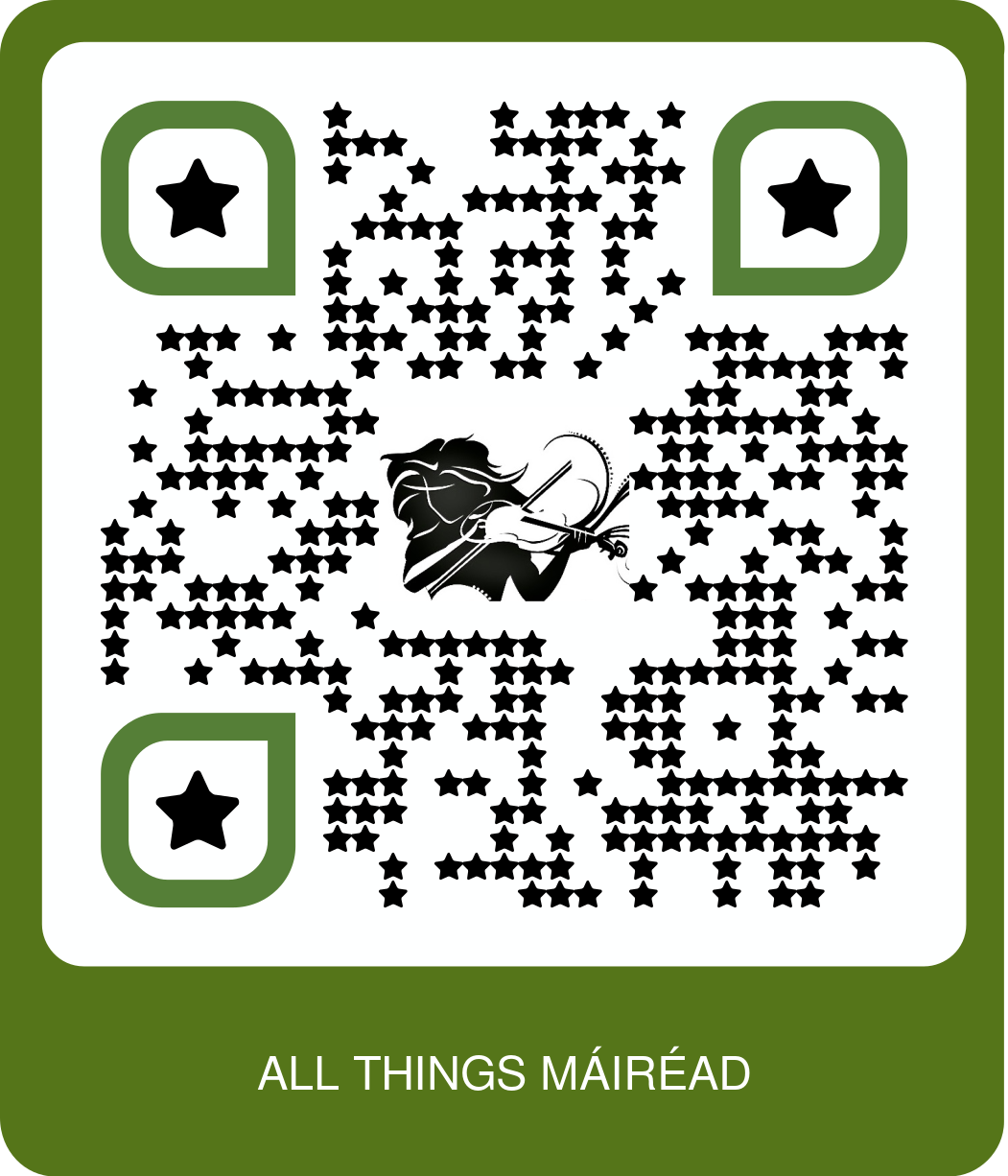 